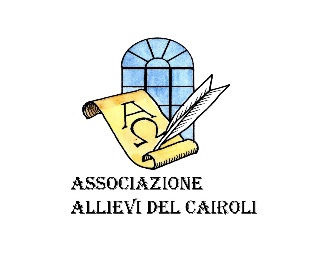 MODULO DI PARTECIPAZIONEIl/la sottoscritto/a …………………………………..Classe  ………………………………………….si iscrive al progetto di scrittura creativa: “Anno 2050, quale mondo?”  proposto dall’Associazione “Allievi del Cairoli”.Dà  il proprio consenso all’eventuale pubblicazione del suo scritto/dipintoVigevano, lì  …………Firma dell’alunno                                                Firma dei genitori ( se minorenne)…………………………                                      …………………………………                                                                              ………………………………….